UKEMANDAGTIRSDAGONSDAGTORSDAGFREDAG9Temasamling om samarbeid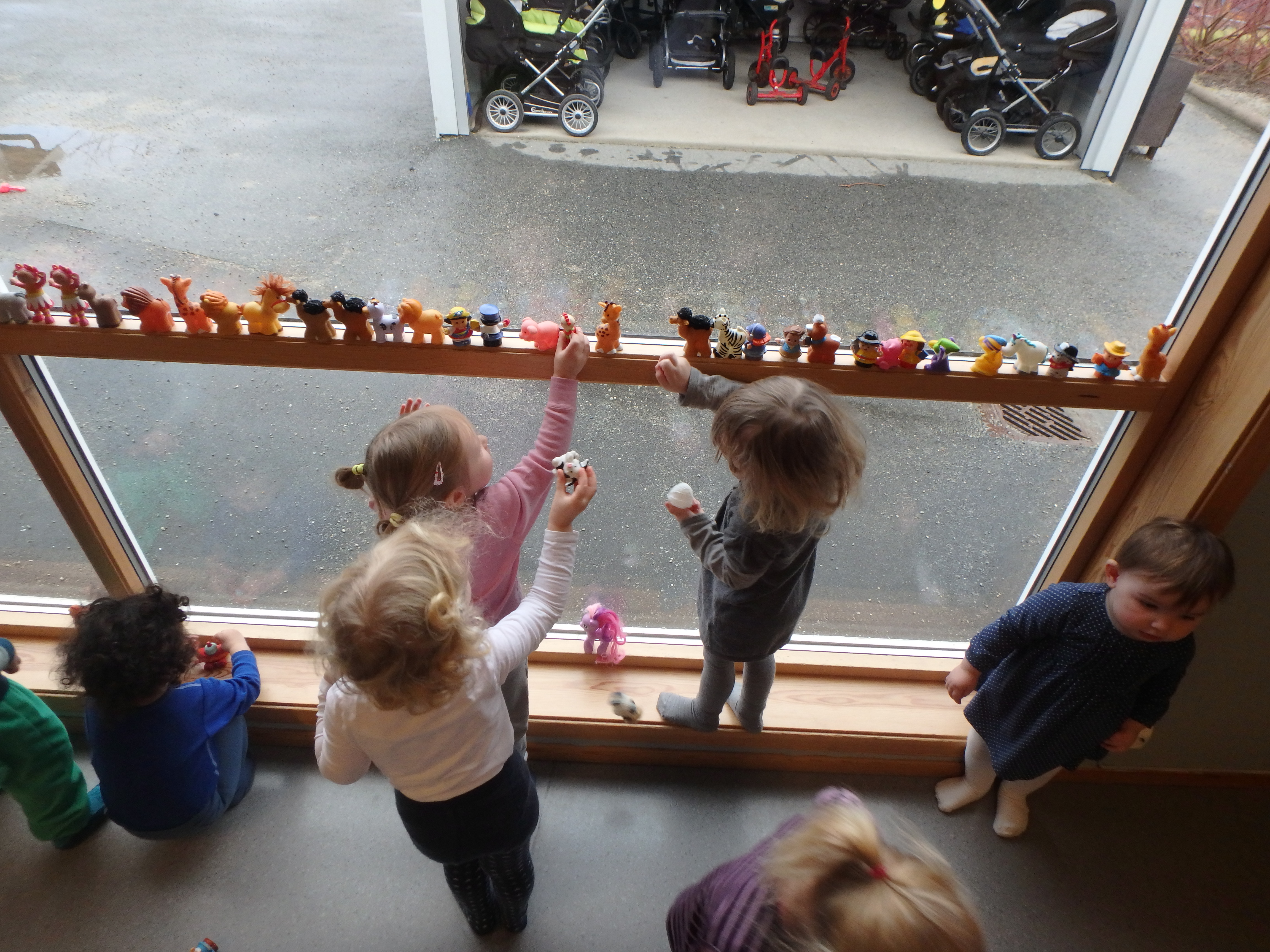 1.Lesestund i smågrupper2.Temasamling”Jeg er redd”3.TURDAGHusk: Matpakke4.Besøksdag på VepseboletVi feirer Fredrik som blir 2 år, hipp hurra!!!107.   Temasamling om                Samarbeid8.Påskeverksted9.Temasamling”Jeg er redd”10.TURDAG og bålkos ved gruva (værforbehold)Husk: Matpakke11.Besøksdag på VepseboletVi feirer Sandra som blir 2 år, hipp hurra!!!1114.    Temasamling om         samarbeid15.Lesestund i smågrupper16Temasamling”Jeg er redd”17.Velkommen til påskefrokost i barnehagen kl 08:0018.Besøksdag på VepseboletPåskeharen kommer på besøk1221.PåskekosVi maler gule bilder22.PåskekosKoke egg med løk i gruva23.Påskeferie Barnehagen  er stengt24.Skjærtorsdag25.Langfredag1328.2. Påskedag29.Lesestund i smågrupper30.Vi feirer Hanna som blir 3 år, hipp hurra!!!31.TURDAGHusk: MatpakkeVi feirer Maja som blir 3 år, hipp hurra!!!